35th year of the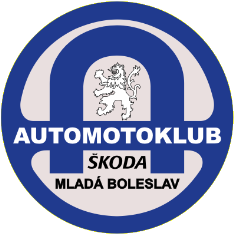 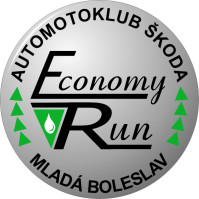 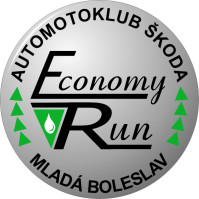 ŠKODA Economy RunKosmonosy – Vrchlabí – Kosmonosy24th of September 2016Driver	T-shirt sizeLast name :		First name :			 S    M    L   XL  XXLNavigator	T-shirt sizeLast name :		First name :			 S    M    L   XL  XXLVehiclePlease, note, that you must attach a copy of the certificate of roadworthiness (technical specification of competing car and its standard consumption) to the filled application form.Please notice the Paragraph 3 of Propositions with the restriction for competing car !!We are representingTown :		Journal / Dealer/ Škoda department :		Contact :Name :			Street, no. :		Town : 			ZIP :		E-mail :			Phone :		GSM :			Fax :			By sending this application we agree to be bound by the Regulations and we are fully acquainted with.